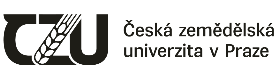 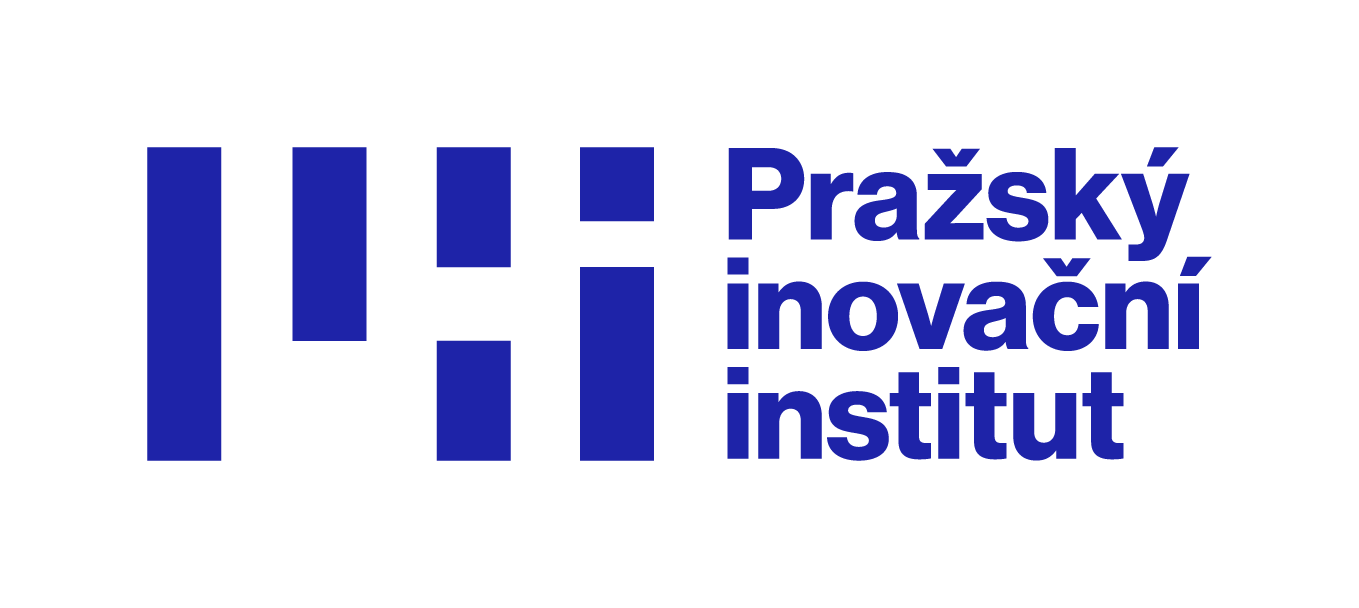 TISKOVÁ ZPRÁVAČeská zemědělská univerzita a Pražský inovační institutse dohodly na spolupráciPraha, 10. listopadu 2020 - Česká zemědělská univerzita v Praze (ČZU) a Pražský inovační institut (Pii) dnes uzavřely memorandum o vzájemné spolupráci. Dohodly se, že budou společně využívat nejnovějších vědeckých poznatků pro řešení aktuálních problémů zejména v oblasti životního prostředí a městského rozvoje. Soustředit se budou například na projekty takzvaných inteligentních veřejných budov, které mají vertikální zahrady či zelené střechy, rozvoj městského zemědělství a agroparků nebo školní virtuální elektrárny. „Zdravý a udržitelný rozvoj nejen venkova ale i městských aglomerací je dlouhodobě v centru pozornosti naší univerzity. Vítáme možnost systematické spolupráce s Pii. Chceme uplatnit naše inovativní postupy a technologie a také se chceme podílet na formulaci rozvojových strategií, aby byla Praha skutečně přitažlivým místem k životu,“ uvítal podpis memoranda rektor České zemědělské univerzity v Praze Petr Sklenička.„Česká zemědělská univerzita realizuje řadu projektů, které mohou být pro Prahu vysoce přínosné v oblasti udržitelného městského rozvoje a snah o vytvoření co nejpříznivějšího životního prostředí. Vzhledem k tomu, že záměrem Pii je i inovační aktivita v  oblasti vzdělávání a podnikání, nepochybně nalezneme možnosti spolupráce i zde. Ostatně na podpis memoranda okamžitě navazují jednání o konkrétních příležitostech,“ uvedl ředitel Pražského inovačního institutu Bohumil Kartous.ČZU a Pražský inovační institut plánují rozvíjet spolupráce na projektech, zaměřených na  aplikovaný výzkum. Obě instituce budou společně rovněž podporovat platformy, které pomáhají ke vzniku a rozvoji podnikání začínajících spin-off i startupových firem a zároveň které podporují vznik inovativních aktivit v inkubátorech a akcelerátorech. Obě instituce tak budou naplňovat cíle Inovační strategie, které si Česko vytyčilo do roku 2030, Koncepce Smart Prague do roku 2030 a také Regionální inovační strategie (RIS3). Česká zemědělská univerzita v Praze ČZU je čtvrtou až pátou největší univerzitou v ČR. Spojuje v sobě stodesetiletou tradici s nejmodernějšími technologiemi, progresivní vědou a výzkumem v oblasti zemědělství a lesnictví, ekologie a životního prostředí, technologií a techniky, ekonomie a managementu. Moderně vybavené laboratoře se špičkovým zázemím, včetně školních podniků, umožňují vynikající vzdělávání s možností osobního růstu, včetně zapojení do vědeckých projektů doma i v zahraničí. ČZU zajišťuje kompletní vysokoškolské studium, letní školy, speciální kurzy, univerzitu třetího věku. Podle mezinárodních žebříčků univerzita patří k nejlepším 3 procentům na světě. V roce 2019 se ČZU se stala 31. nejekologičtější univerzitou na světě díky umístění v žebříčku UI Green Metric World University Rankings. V žebříčku Times Higher Education World University Ranking se v roce 2019 umístila na 801.– 900. místě na světě a na 4. místě ze 14 hodnocených českých univerzit.Pražský inovační institut (Pii) založilo formou zapsaného ústavu v lednu 2020 hlavní město Praha. Tato veřejně prospěšná organizace se zaměřuje na podporu rozvoje vzdělávání, města a životního prostředí. Chce se stát rovněž spojnicí mezi světem byznysu a veřejnou i akademickou sférou. Od července 2020 inovační institut řídí odborník v oblasti rozvoje vzdělávání Bohumil Kartous. Pii realizuje projekt Prague Smart Accelerator a pracuje na projektu Implementace krajských akčních plánů. Do jeho dalších aktivit bude spadat i provoz Podnikatelského inovačního centra, které sídlí v prostorách Škodova paláce v Jungmannově ulici v Praze.Pro více informací: Karla MráčkováČeská zemědělská univerzita v Prazevedoucí oddělení PR tisková mluvčí 
Kamýcká 129165 00 Praha  – SuchdolGSM: +420 603 203 703
mrackovak@rektorat.czu.czwww.czu.czŠárka MrázováPražský inovační institut (Pii)www.prazskyinovacniinsitut.czMariánské náměstí 2/2, Staré Město, Praha 1mob.: 775 981 479, e-mail: sarka.mrazova@prazskyinovacniinstitut.cz